Ärendet avser (välj endast ett alternativ) Tillstånd för fiske med torskfångande redskap i Östersjön		     Tillstånd för fiske med torskfångande redskap i Västerhavet Tillstånd för fiske efter konsumfisk i Nordsjön, norsk ekonomisk zon Tillstånd för fiske efter nordhavsräka  Tillstånd för fiske efter nordhavsräka i Nordsjön, norsk ekonomisk zon Tillstånd för fiske efter havskräfta med bur1. Sökanden2. Fartyg3. Uppgifter om fartyg som inte är registerat i Sjöfartsregistret vid Transportstyrelsen 4. Beskriv den planerade verksamheten5. Övriga uppgifter6. Fyll i punkt 6 endast om din ansökan gäller tillstånd för fiske med torskfångande redskap i Östersjön (6.1) eller tillstånd för fiske med torskfångande redskap i Västerhavet (6.2). Om ansökan inte gäller något av dessa tillstånd gå direkt till punkt 7.6.1 Tillstånd för fiske med torskfångande redskap i ÖstersjönMarkera en redskapsgrupp6.2 Tillstånd för fiske med torskfångande redskap i VästerhavetMarkera redskapsgrupp och havsområde 7. Underskrift (Sökanden eller behörig firmatecknare om sökanden är en juridisk person)Härmed intygas på heder och samvete att de uppgifter som lämnats i ansökan är riktiga.Samtliga ansökningar om nyetablering för särskilda tillstånd ska ha inkommit till Havs- och vattenmyndigheten senast den 1 oktober 2017. Så här fyller du i ansökan om nyetablering för särskilda tillståndFör att bedriva fiske efter vissa specifika arter och med en viss typ av redskap krävs ett särkilt tillstånd. För att Havs- och vattenmyndigheten ska kunna pröva din ansökan om ett särskilt tillstånd är det viktigt att du fyller i samtliga för din ansökan relevanta fält och beskriver din verksamhet enligt nedanstående instruktion. Ska du ansöka om nyetablering för fler än ett särskilt tillstånd så måste du skicka in en ansökan per särskilt tillstånd. I första hand prövas din ansökan mot beståndssituationen för det aktuella fisket. Tänk också på att yrkesmässigt fiske med fiskefartyg i havet bara får bedrivas med stöd av fiskelicens. Om du inte redan har en fiskelicens måste du skicka in en ansökan om detta. Blanketten ”Ansökan om fiskelicens” finns att hitta på Havs- och vattenmyndighetens hemsida under fliken ”Blanketter för verksamma inom yrkesfisket”. Sökanden (punkt 1)Under denna punkt ska du fylla i dina person- och kontaktuppgifter. Sökanden kan vara både en fysisk person eller en juridisk person, d.v.s. ett handelsbolag eller ett aktiebolag. Fartyg (punkt 2 eller 3)Om fartyget finns registrerat som fiskefartyg i fartygsregistret hos Transportstyrelsen fyller du i fartygsuppgifterna i punkt 2. Om fartyget inte är registrerat som fiskefartyg hos Transport-styrelsen fyller du i punkt 3. Planerad verksamhet (punkt 4)Beskriv den planerade verksamheten. Exempel på information som är betydelsefull vid Havs- och vattenmyndighetens prövning är:vilket område fisket huvudsakligen kommer bedrivas i, fiskeresornas längd, under hur stor del av året fiske med stöd av det sökta särskilda tillståndet kommer att bedrivas,omfattningen av fisket: vilka arter och hur mycket av varje art du planerar att fiska med det sökta särskilda tillståndet,hur och var försäljning av fångst planeras.Övriga uppgifter (punkt 5)Under denna punkt fyller du i andra uppgifter som kan vara av betydelse för Havs- och vattenmyndighetens bedömning, till exempel vem som är tänkt att vara befälhavare och vem som huvudsakligen ska fiska om sökanden är en juridisk person. Tillståndspecifika uppgifter (punkt 6)6.1 Tillstånd för fiske med torskfångande redskap i ÖstersjönFyll i den typ av redskapsgrupp du planerar att bedriva fiska inom. I Östersjön får ett svenskt fiskefartyg endast med stöd av särskilt tillstånd från Havs- och vattenmyndigheten ombord medföra eller använda1. aktiva redskap bestående av trål, snurrevad eller liknande släpredskap vilkas maskstorlek är 105 millimeter eller mer, eller 2. passiva redskap bestående av 
a) bottensatta nät, insnärjningsnät eller grimgarn vilkas maskstorlek är minst 110 millimeter, eller 
b) krokredskap vid fiske efter torsk.Om du planerar att bedriva fiske enligt punkten 1 eller 2 med ett fartyg som är under 8 meter behöver du inte något särskilt tillstånd, endast fiskelicens.6.2 Tillstånd för fiske med torskfångande redskap i VästerhavetFyll i vilken typ av redskapgrupp du planerar att bedriva fiske inom samt inom vilket område. I Kattegatt (K), Skagerrak (S) och Nordsjön (N) får ett svenskt fiskefartyg, endast med stöd av särskilt tillstånd från Havs- och vattenmyndigheten, ombord medföra eller använda 1. aktiva redskap bestående av bottentrålar och not vilkas maskstorlek är a) 100 millimeter eller större (TR1), b) 70 millimeter eller större men mindre än 100 millimeter (TR2), c) 70 millimeter eller större och försedd med artsorterande rist (TR2_R). 2. passiva redskap bestående av a) nät och insnärjningsnät (GN1), b) grimgarn (GT), eller c) långrevar (LL). Om du planerar att bedriva fiske enligt punkten 2 med ett fartyg som är under 10 meter behöver du inte något särskilt tillstånd, endast fiskelicens.Underskrift (punkt 7)Under denna punkt ska du skriva under ansökan. Genom att underteckna ansökan intygar du att de lämnade uppgifterna är korrekta. Tänk på att en firmatecknare måste underteckna ansökan om sökanden är en juridisk person. Ett utdrag från Bolagsverket eller likvärdigt underlag ska bifogas om sökanden är en juridisk person. Utdraget/Underlaget får inte vara äldre än en månad från det att ansökan inkommer till Havs- och vattenmyndigheten.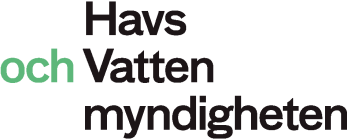 Box 11 930, 404 39 GöteborgTfn: 010-698 60 00  • Fax: 010-698 61 11havochvatten@havochvatten.se • www.havochvatten.seBox 11 930, 404 39 GöteborgTfn: 010-698 60 00  • Fax: 010-698 61 11havochvatten@havochvatten.se • www.havochvatten.seAnsökan om nyetablering för vissa särskilda tillstånd gällande år 2018Fyll i blanketten via din dator eller texta tydligt. Instruktioner för hur blanketten ska fyllas i framkommer nedan.Skickas till:Havs- och vattenmyndighetenTillståndsenhetenBox 11 930404 39 GöteborgSkickas till:Havs- och vattenmyndighetenTillståndsenhetenBox 11 930404 39 GöteborgNamnNamnNamnPersonnummer/OrganisationsnummerPersonnummer/OrganisationsnummerAdressPostnummerOrtOrtOrtTelefon (även riktnummer)Telefon mobil (privat)Telefon mobil (privat)Telefon mobil (privat)Telefon mobil (fartyg)E-postFirmatecknare (om sökanden är juridisk person) samt dennes personnummerFirmatecknare (om sökanden är juridisk person) samt dennes personnummerFirmatecknare (om sökanden är juridisk person) samt dennes personnummerFirmatecknare (om sökanden är juridisk person) samt dennes personnummerFartygsnamnFartygets längd (l.o.a)Fartygets längd (l.o.a)DistriktsbeteckningSignalFartygets längd (l.o.a)  Trål  Passiva redskap (grimgarn, insnärjningsnät eller krokredskap)Bottentrål, snurrevad eller liknande redskap TR1: 100 mm eller större K     S    NBottentrål, snurrevad eller liknande redskap TR2: 90-99 mm K    S    TR2_R: 70 mm eller större med artsorterande rist K    S   GN1: Nät och insnärjningsnät (alla maskstorlekar)GN1: Nät och insnärjningsnät (alla maskstorlekar) K    S   GT1: Grimgarn (alla maskstorlekar)GT1: Grimgarn (alla maskstorlekar) K    S   LL1: LångrevarLL1: Långrevar K    S    NDatum     Namnteckning     Namnförtydligande